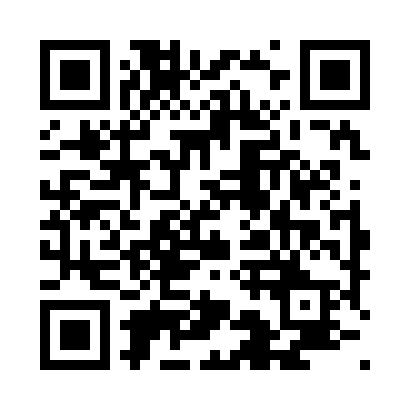 Prayer times for Baranowko, PolandWed 1 May 2024 - Fri 31 May 2024High Latitude Method: Angle Based RulePrayer Calculation Method: Muslim World LeagueAsar Calculation Method: HanafiPrayer times provided by https://www.salahtimes.comDateDayFajrSunriseDhuhrAsrMaghribIsha1Wed2:465:2112:495:578:1910:422Thu2:425:1912:495:588:2010:453Fri2:385:1712:496:008:2210:494Sat2:365:1612:496:018:2410:525Sun2:355:1412:496:028:2510:556Mon2:345:1212:496:038:2710:567Tue2:345:1012:496:048:2910:568Wed2:335:0812:496:058:3010:579Thu2:325:0712:496:058:3210:5810Fri2:325:0512:496:068:3310:5811Sat2:315:0312:496:078:3510:5912Sun2:305:0212:496:088:3711:0013Mon2:305:0012:496:098:3811:0014Tue2:294:5912:496:108:4011:0115Wed2:284:5712:496:118:4111:0216Thu2:284:5612:496:128:4311:0217Fri2:274:5412:496:138:4411:0318Sat2:274:5312:496:148:4611:0419Sun2:264:5112:496:158:4711:0420Mon2:264:5012:496:168:4911:0521Tue2:254:4912:496:168:5011:0622Wed2:254:4712:496:178:5211:0623Thu2:244:4612:496:188:5311:0724Fri2:244:4512:496:198:5411:0825Sat2:234:4412:496:208:5611:0826Sun2:234:4312:506:208:5711:0927Mon2:234:4212:506:218:5811:1028Tue2:224:4112:506:229:0011:1029Wed2:224:4012:506:239:0111:1130Thu2:224:3912:506:239:0211:1131Fri2:214:3812:506:249:0311:12